Методические рекомендации к организации деятельности воспитанниковПутешествие по Гатчине с ДашейТип проекта: для дошкольников Возраст: Проект рекомендован к использованию в работе с детьми старшего дошкольного возраста 5 – 7 летАвтор проекта: Сафонова Татьяна Михайловна, учитель-дефектолог МБДОУ "Детский сад №8 комбинированного вида» г. ГатчинаЦели проекта: Развитие процессов внимания, памяти, восприятия.Совершенствование наглядно-образного и логического мышления.Речевое развитиеУточнение и расширение представлений у детей о городе Гатчина.Культурно-нравственное воспитаниеПроект создан с помощью интерактивных технологий МimioStudio, содержит 18 страниц. Данный проект можно использовать как часть занятия или как целое занятие.Пояснения к слайдам: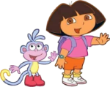 Главные персонажи – Даша и обезьянка Башмачок.При нажатии на Дашу (в области живота) появляется задание.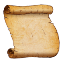 Возврат к содержанию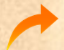 Переход на следующий слайд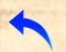 Переход на предыдущий слайд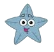 Звёздочка используется в некоторых заданиях. Если потянуть за неё – появляется информация по слайду или задание.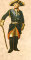 При нажатии на изображение Павла I на слайдах № 9,10,11,12 - возвращаемся на слайд №8. Это путешествие по дворцу.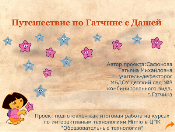 1.Титульный лист.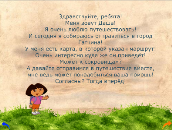 2.Знакомство с игровым персонажем – Дашей. Введение в игровую ситуацию – путешествие в город Гатчина в поисках сокровищ.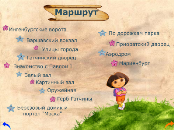 3.СОДЕРЖАНИЕ – МАРШРУТ. С гиперссылками.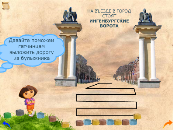 4.Ингенбургские ворота.Задание: «Выложи дорогу из булыжников»Цель: развитие произвольного внимания, мышления. Предлагается выкладывать на линии булыжники в правильной последовательности, соблюдая заданный педагогом орнамент. На полянке находятся булыжники 5 цветов, которые клонируются. По умолчанию в задании используется 3 цвета, но педагог может упростить или усложнить задание самостоятельно.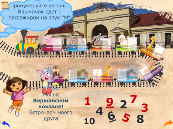 5. Варшавский вокзалЗадание: «Пронумеруй вагоны. Назови кто в каком вагоне едет. В каком вагоне едет Башмачок?»Цель: Формирование элементарных математических представлений. Развитие лексико-грамматического строя речи.Вагончики нумеруются путём перетаскивания цифр.Дети называют кто в каком вагоне едет «В первом вагоне едет поросёнок и т.д.» Отвечают на вопросы: кто едет перед/после слонёнком?Чтобы узнать в каком вагоне едет Башмачок нужно найти пассажира название которого начинается на звук «М» - морж, при нажатии на 10й вагон появляется обезьянка Башмачок.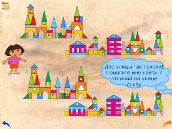 6. Улицы городаЗадание «Найди 7 отличий»Цель: развитие произвольного вниманияПри правильном нажатии на отличия улицы снизу возникает звуковой и цветовой эффект.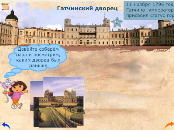 7. Гатчинский дворец.Задание «Собери пазл»Цель: знакомство с историей дворца, развитие мышленияПотянув за звёздочку появляется историческая справка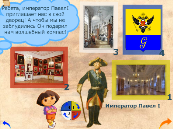 8.Знакомство с Павлом IЗадание «Во дворце. Волшебный компас»Слайды № 9,10,11,12 возвращаются на слайд №8. Нажав на компас запускаем стрелочку, которая подсказывает в какой зал нужно отправиться. Если в этом зале уже были – синяя стрелочка на компасе подскажет куда дальше.Побывав во всех 4х залах нужно нажать на оранжевую стрелочку, которая переводит нас на слайд №13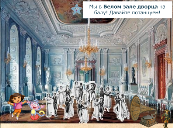 9.Белый залЗадание «Динамическая пауза»Нажав на граммофон звучит музыка с песней.Детям предлагается потанцевать.Чтобы вернуться на слайд №8 нужно нажать на изображение Павла I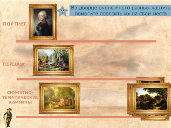 10.Картинный залЗадание «Развесь картины»Цель: знакомство с основными видами живописи, развитие мышленияЧтобы вернуться на слайд №8 нужно нажать на изображение Павла I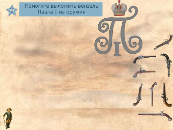 11.ОружейнаяЗадание «выложи первую букву имени (вензель) Павла I из оружия»Цель: развитие воображения, мышления, подготовка к обучению грамотеПистолеты клонируются, их можно поворачивать, изменять размер.Детям можно предложить придумать и выложить свой вензель.Чтобы вернуться на слайд №8 нужно нажать на Павла I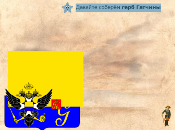 12.Герб ГатчиныЗадание «Собери герб Гатчины»Цель: расширение кругозора, знакомство с гербом Гатчины, что означают его элементы; развитие мышления.Чтобы вернуться на слайд №8 нужно нажать на изображение Павла I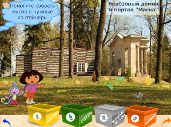 13.Березовый домик и портал «Маска»Задание «Собери мусор»Цель: расширение кругозора – какой бывает мусор, почему его нужно сортировать; речевое развитие – «назови какой» (банка металлическая, бутылка стеклянная и т.д.); экологическое воспитание.Педагог контролирует правильность выполнения задания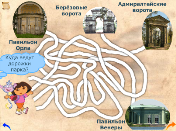 14.По дорожкам паркаЗадание «Куда ведут дорожки парка»Цель: знакомство с достопримечательностями парка; развитие произвольного внимания, мышления.На панели инструментов необходимо выбрать инструмент маркер.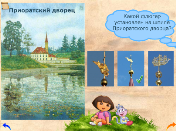 15.Приоратский дворецЗадание «Какой флюгер установлен на шпиле Приоратского дворца?»Цель: активизация словаря (флюгер, шпиль), развитие внимания.Дополнительно можно обсудить на каких зданиях расположены другие.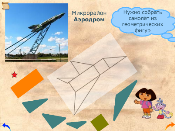 16.Микрорайон АэродромЗадание «Собери самолёт из геометрических фигур»Цель: развитие мышления, конструирование из геометрических фигур, формирование элементарных математических представлений (назови фигуры, их цвет и количество).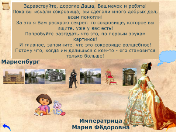 17.МариенбургЗадание: Какое сокровище мы нашли, разгадай ребус.Цель: речевое развитие, нравственное воспитание.Нажав на облачко появляются слова императрицы Марии Федоровны, в честь которой назван Мариенбург. Она предлагает разгадать ребус и узнать какое сокровище вы нашли. За картинками спрятаны буквы.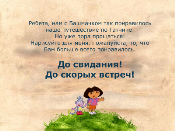 18.Рефлексия